ПРОГРАМ РАДА ТИМА ЗА ЗАШТИТУ УЧЕНИКА ОД НАСИЉА, ЗЛОСТАВЉАЊА И ЗАНЕМАРИВАЊА У ВАСПИТНО-ОБРАЗОВНИМ УСТАНОВАМАПрограм рада Тима реализоваће се кроз низ превентивних и интервентних активности ослањајући се на оквире Посебног протокола за заштиту деце и ученика од насиља, злостављања и занемаривања, Правилника о протоколу поступања у установи у одговору на насиље, злостављање и занемаривање. Програм дефинише ПРЕВЕНТИВНЕ и ИНТЕРВЕНТНЕ активности у циљу заштите ученика од насиља, злостављања и занемаривања, затим појам и врсте насиља као и начин вођења евиденције насилног понашања у школи. С обзиром на организацију наше школе (постојање подручних одељења), Тим ће чинити по један наставник и (или) учитељ из једног подручног одељења, стручни сарадник, наставник (или ) учитељ из централне школе и директор.Руководилац Тима је: Виолета Петровић, наставник разредне наставеЧланови Тима су:-Јасна Мићуновић,професор разредне наставе-Славица Стевановић, наставник разредне наставе-Јелена Обрадовић, професор српског језика-Драгана Николић,професор српског  језика-Сања Радојевић,професор биологије-Зорица Трифуновић, професор српског језика-Владимир Глишић,вероучитељ-Сузана Николић, професор разредне наставе-Живадинка Илић, професор разредне наставе- Биљана Васојевић , професор разредне наставе-Светлана Степановић , педагог- Весна Вићентијевић , директорЧланови Тима ће на договорен начин извештавати руководиоца Тима о активностима у области  (подручном одељењу) у коме делују. Програм ће своје циљеве остварити креирањем ПЛАНА са тачно дефинисаним активностима, носиоцима активности, временом реализације и начином евидентирања активности. ОСНОВНИ ПРИНЦИПИ И ЦИЉЕВИ ПРОГРАМА ЗАШТИТЕ УЧЕНИКАправо на живот, опстанак и развој најбољи интерес детета, уз обезбеђивање поверљивости података спречавање дискриминације, што значи обухватање свих ученика овим Програмом активно учешће ученика, које се обезбеђује правовременим информисањем и давањем могућности да искажу своје мишљење.СПЕЦИФИЧНИ ЦИЉЕВИ У ИНТЕРВЕНЦИЈИ :Подстицање и развијање климе прихватања, толеранције и међусобног уважавања Идентификација безбедносних ризика у школи увидом у документацију, непосредно окружење евидентирањем критичних места у школи, анкетирањем ученика, наставника и родитеља Повећање осетљивости свих који су укључени у живот и рад школе, на препознавање насиља и злостављања Унапређење способности свих учесника у школском животу – наставног и ваннаставног особља, ученика, родитеља, лок.заједнице – за уочавање, препознавање и решавање проблема насиља Оспособљавање свих запослених и родитеља за рано препознавање знакова у понашању деце који указују на потенцијално насилно понашање Пружање помоћи ученицима у савладавању личних проблема и проблема у учењу Изграђивање и примена норми понашања, информисање о правилима и кућном реду Дефинисање процедура и поступака реаговања на насиље и информисање свих учесника у школском животу о томе Омогућавање свим ученицима који имају сазнања о могућем насилном акту да без излагања опасности врше пријављивање насиља Спровођење психо-социјалног програма превенције кроз обуку за ненасилну комуникацију, самоконтролу реаговања и понашања, превазилажење стреса, учење социјалних вештина Сарадња са родитељима путем Савета, родитељских састанака, индивидуалних и групних разговора Сарадња са службама ван школе које посредно и непосредно могу помоћи на превазилажењу проблема насиља у школиОШ «КАРАЂОРЂЕ»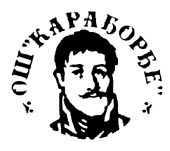 34210 Рача, Карађорђева 102 тел-факс: 034 / 751-251, 751-468, e-mail:oskarraca@gmail.comАКЦИОНИ ПЛАН ПРЕВЕНТИВНИХ АКТИВНОСТИ ЗА ЗАШТИТУ ДЕЦЕ ОД НАСИЉА, ЗЛОСТАВЉАЊА И ЗАНЕМАРИВАЊА ЗА ШКОЛСКУ 2017/2018ПРЕВЕНТИВНЕ АКТИВНОСТИ: ИНТЕРВЕНЕ АКТИВНОСТИ                                                                  Руководилац Тима : Виолета ПетровићАКТИВНОСТВРЕМЕ РЕАЛИЗАЦИЈЕНОСИОЦИ АКТИВНОСТИПРАЋЕЊЕ/ВРЕДНОВАЊЕИменовање чланова Тима, дефинисање улога и одговорности сваког члана, начина комуникације (извештавања, евидентирања и реаговања на насилно понашање  на релацији подручна одељења-централна школа;Доношење програма и акционог плана СептембарРуководилац ТимаЧланови ТимаДиректор Записник Улога, задаци, одговорност и поступање запослених у образовно васпитном систему у спречавању трговине људимаПодела материјала члановима ТимаФормирање паноа/кутка за информисање наставника о процедурама, обавезама и одговорностима у превенцији.Утврђивање начина евидентирања (креирање инструмената) насилног понашања.Договор око склапања сарадње са МУП-ом Рача (континуирана реализација радионица са циљем превенције насилног понашања). Обележавање 18.октобра Светског дана заштите од трговине људима Филм; ПрезентацијеОктобарОктобар 18.октобарРуководилац ТимаЧланови ТимаДиректорРуководилац Тима за безбедност и заштиту деце од насиља, занемаривања и злостављањаЦентар за социјални рад, Црвени крст,Полицијска управаЗаписникРеализација трибине за ученике првог разреда на тему: ,,Безбедно од куће до школе “Септембар/октобар МУП Рача Тим Извештај Индикатори за прелиминарну идентификацију жртава треговине људима- образовањеФеномен трговине људима (рањивост деце, утицај трауме, подаци о жртвама трговине људима на нивоу општине)Новембар (прва и  друга недеља),Новембар (трећа и четврта  недеља)ДецембарМајАприлШколска управа,Стручни сарадници и наставници који су завршили обуку,Стручни сарадници и Руководиоци Тима за безбедност и заштиту деце од насиља, занемаривања и злостављања,Одељенске старешине Чланови Тима, одељенске старешине, учитељи, Руководилац ученичког парламентаИзвештај одељенских старешинаМатеријал  који је Тим доставио одељенским старешинама/учитељимаИзвештајРазвијање и неговање богатсва различитости и културе понашања у оквиру редовне наставе и ваннаставних активности (слободне и спортске активности, ваннаставнох активности, обележавања значајних датума)У континуитетуУченици, наставници, родитељиЗаписник, иизвештајУпознавање ученика седмог и осмог разреда  са техникама ненасилне комуникацијеПрво полугодиште Стручни сарадникЧланови ТимаОдељенски старешина Извештај Реализација радионица на тему толеранције, разумевања појма и препознавања насиља.     Током  године Чланови ТимаСтручни сарадник Извештај Хуманитарне активности, спортске и културне манифестацијеТоком  годинеУченици, наставници, родитељиЧланови ТимаИзвештај АктивностВреме реализацијеНосиоци активностиПраћење/вредновањеУсвајање процедура у случају насиља другог и трећег нивоа (јасно дефинисане улоге и одговорности свих запослених и ученика)Формирање базе институција спољашње заштитне мреже (бројеви телефона, надлежности, јасно дефинисани поступци –у којим ситуацијама школа позива ове институције)Септембар/октобар Тим, директор Записник Израда инструмената/евиденције насилног понашања у школиСептембар/октобарТим, директор Записник Мапирање потенцијално небезбедних места;Увид у девник дежурстава наставника;Креирање протокола за наставнике након дежурства;Септембар/октобарТим, директорПротокол Записник Организовање трибина уз обавезно учешће ученика који су у поступку појачаног васпитног рада;У току годинеТим Записник, извештај Организовање предавања/радионица у одељењима у којима се десио случај насиља другог и трећег нивоаУ току године, по потреби Чланови Тима, педагог Записник, извештај Састанци са члановима спољашње заштитне мреже Упознавање са надлежностима, могућностима сарадње, заједничким акцијама/интрвенцијамаУ току године Чланови Тима, представноцо институција спољашње заштитне мреже Записник, извештај 